	SATURDAY 10/23/2021 05:29		JOURNEY TO THE ERA OF THE GREEK REVOLUTION THROUGH THE TEXTS OF 1821  (N. EP.)05:30		ERT – WEEK-END		Informative News Broadcasting Program09:45		NEWS BULLETIN – SPORT-WEATHER10:00		NEW OUTLOOK		New Informative Week-End Program with Alexandra Kaimenou12:00		NEWS REPORT – SPORTS - WEATHER13:00		SALT OF THE EARTH “Aspropotamos – Music and Dances” 		Traditional Greek Music show with Lampros Liavas14:59		JOURNEY TO THE ERA OF THE GREEK REVOLUTION THROUGH THE TEXTS OF 1821 15:00		NEWS REPORT – SPORTS - WEATHER16:00		FIND THE ANSWER – GAME SHOW Guests: Kostas Apostolakis, Tasso Gianopoulos, Makis Papadimitriou, Gerasimos Skafidas (Special Episode)	          Game Show of Knowledge, memory & observation – With Nikos Kouris17:00             BASKET LEAGUE 			 (Live)                       PROMETHEAS – LARISA  | 4TH ROUND 18:59 		EVOLUTION THROUGH THE TEXTS OF 1821 		 (New Episode)19:00		NEWS REPORT – SPORTS - WEATHER		20:00		BASKET LEAGUE			 (Live)                       AEK – ARIS | 4TH ROUND22:00		GUARDIAN OF THE QUARANTINED SHIPS (Bardianos sta Sporka) 		 (New Episode)                       New Series, Drama23:00		TAKE YOUR JACKET  (Zaketa na Paris) ‘’Groom from London ’’                           (New Episode)00:00 		MUSIC BOX Guests: Dimitris Papadimitriou and Vagelis Korakakis, 		Guest Appearance: Veronika Davaki and Vasilis Prodromou		Musical Program with Nikos Portokaloglou and Rena Morfi02:00		LIFE FROM A DIFFERENT PERSPECTIVE “Lesbos, the Nobel Island”                    (New Episode)03:00 		GREEK CLASSIC CINEMA ‘Oh! This Wife of Mine’’ (Ah! Afti I Gyneka Mou), 		Comedy Production 196704:25             		HERBS, PRODUCTS OF THE EARTH “In the  Olive Groves and Pine Forests of Halkidiki” 		New series about the herbs of the Greek Land		 (New Episode)05:00 		9Th CHANIA FILM FESTIVAL05:10		AS OF TODAY IN THE 20TH CENTURYSUNDAY 10/24/2021_______________________________________________________
	 05:29 		JOURNEY TO THE ERA OF THE GREEK REVOLUTION THROUGH THE TEXTS OF 1821 (N. Ep.)05:30		SUNDAY AT THE VILLAGE AGAIN ‘Giromeri Thesprotias”                                   (New Episode)		Travelogue from every corner of Greece with Kostis Zafeirakis07:00		DIASPORA – COMMUNITIES – BENEFECTIONS. FROM “I” TO “WE”		(New Program)		“Zoes Kaplanis – Zosimades Brothers” 08:00	          GREEK ORTHODOX CHURCH SERVICE 		(L)		Direct Transmission from the Central Cathedral of Athens10:30		GUIDING PATHS 		“Monasteries of Evia” 11:30		WITH VIRTUE AND VALOUR			(New Episode)		“An Armed Forces Production Series”12:00		NEWS REPORT – SPORTS - WEATHER13:00		SALT OF THE EARTH “In Epirus with the Elias Plastira Band”		Traditional Greek Music show with Lampros Liavas14:59		JOURNEY TO THE ERA OF THE GREEK REVOLUTION THROUGH THE TEXTS OF 1821 15:00 		NEWS REPORT – SPORTS - WEATHER16:00		PERSONALLY Guest “Stamatis Gonidis –Composer and Singer” 		(New Episode)		With Elena Katritsi                                                                                17:00		BASKET LEAGUE 			(Live)                       IRAKLIS – OLYMPIAKOS | 4TH ROUND18:59		JOURNEY TO THE ERA OF THE GREEK REVOLUTION THROUGH THE TEXTS OF 1821 19:00		NEWS REPORT – SPORTS - WEATHER20:00 		BASKET LEAGUE 			(Live)                       PERISTERI – PANATHINAIKOS |4TH ROUND22:00		ATHLETIC SUNDAY		Weekly Sports Program23:30	          OUT LOUD New Musical Show with Kostis Maraveyas		Guests: “Evgenia Samara, Marios Fragoulis, Giorgos Perris, Renos Haralabidis and Gadjo Dilo”02:00		VAN LIFE “Potidania”			(New Program)02:30		SING THE SPOT Bands, deejays and musicians perform live in unexpected spots throughout		Athens “Anser x Eversor – Legrana”		(New Program)03:00             GREEK CLASSIC CINEMA ‘One Crazy, Crazy Hijacker ’’ (Enas Trelos, Trelos Aeropiratis) 		Comedy, Production 197304:55		9Th CHANIA FILM FESTIVAL 05:10		AS OF TODAY IN THE 20TH CENTURYMONDAY 10/25/2021 05:29		JOURNEY TO THE ERA OF THE GREEK REVOLUTION THROUGH THE TEXTS OF 1821 (N. Ep.)05:30		…FROM SIX 		News Program with Dimitris Kottaridis and Giannis Pitaras09:00		NEWS BULLETIN – SPORTS - WEATHER09:15           	CONNECTIONS                         Informative News Program Presented by Costas Papachlimintzos and Christina Vidou12:00		NEWS REPORT – SPORTS - WEATHER	13:00		FIND THE ANSWER – GAME SHOW		(New Episode)		Game Show of Knowledge, memory & observation – With Nikos Kouris		14:00		IN THE WRONG HANDS 					New Series Comedy, Drama14:59		JOURNEY TO THE ERA OF THE GREEK REVOLUTION THROUGH THE TEXTS OF 1821 15:00		NEWS REPORT – SPORTS - WEATHER16:00		STUDIO 4 		   	(New Episode)			New Entertainment Program with Nancy Zabetoglou and Thanasis Anagnostopoulos17:59 		JOURNEY TO THE ERA OF THE GREEK REVOLUTION THROUGH THE TEXTS OF 1821 18:00		NEWS REPORT – SPORTS – WEATHER | (Sign Language)19:00		STORIES OF A BEAUTIFUL LIFE		(New Program)		“Volunteering”20:00		DIASPORA – COMMUNITIES – BENEFECTIONS. FROM “I” TO “WE”		(New Program)		“Zoes Kaplanis – Zosimades Brothers” 21:00		CENTRAL NEWS REPORT- SPORTS – WEATHER22:00             MY GREETINGS TO PLATANO “Hereta mou ton Platano”  		(New Episode)		Family Comedy Series		
23:00		MOM’S CAKE “A Day on the Farm”		(New Episode)		Family Comedy Series00:00		THE NETWORK A look at how the Internet has impacted our daily lives, interviews with musicians, celebrities, and the person next door 		(New Program)01:00		THE DANGEROUS ONES 			(New Program)		A series concerning the gender inequalities and the position  of women in Greece today02:00		IN THE WRONG HANDS 		     	(New Episode)		New Series Comedy, Drama-------------------------------------------------------------------------------------------------------------------------------------------03:00		MY GREETINGS TO PLATANO “Hereta mou ton Platano” Family Comedy Series		 04:00		MOM’S CAKE “The second grandchild”04:55		9Th CHANIA FILM FESTIVAL 05:10		AS OF TODAY IN THE 20TH CENTURYTUESDAY 10/26/202105:29		JOURNEY TO THE ERA OF THE GREEK REVOLUTION THROUGH THE TEXTS OF 1821 (N. Ep.)05:30		…FROM SIX 		News Program with Dimitris Kottaridis and Giannis Pitaras09:00		NEWS BULLETIN – SPORTS - WEATHER09:15           	CONNECTIONS                    	Informative News Program Presented by Costas Papachlimintzos and Christina Vidou12:00		NEWS REPORT – SPORTS - WEATHER13:00		FIND THE ANSWER – GAME SHOW		   (New Episode)		Game Show of Knowledge, memory & observation – With Nikos Kouris14:00		IN THE WRONG HANDS    					New Series Comedy, Drama14:59 		JOURNEY TO THE ERA OF THE GREEK REVOLUTION THROUGH THE TEXTS OF 1821 15:00		NEWS REPORT – SPORTS - WEATHER16:00		THE TIME MACHINE  “The Liberation of Thessaloniki” 17:00		MEMENTO FROM THESSALONIKI 1912 – 1945 “From the Liberation of Thessaloniki till the Occupation and the Civil War”17:59		JOURNEY TO THE ERA OF THE GREEK REVOLUTION THROUGH THE TEXTS OF 1821  18:00		NEWS REPORT – SPORTS – WEATHER | UPDATE – COVID 19 (Sign Language)19:00		AN IMAGE A THOUSAND THOUGHTS “Aristomenis Theodoropoulos” 		(New Episode)		Twelve visual artists present their work and refer to notable colleagues, who inspired them 19:30		MONOGRAM “Dimitris Geros – Visual Artist‘’ 		(New Episode)20:00		LITLE BOOKS, BIG IDEAS “Sepiens”Discussions with celebrities on their personal(N. Program) 		Phlosophies as well as worldviews as they have been shaped by prominent self-help books.21:00		CENTRAL NEWS REPORT- SPORTS – WEATHER22:00		MY GREETINGS TO PLATANO “Hereta mou ton Platano” Family Comedy Series (New Episode)23:00		OUR BEST YEARS ‘’That Summer’’ Nostalgic, Family Series		 (New Episode)----------------------------------------------------------------------------------------------------------------------------------------------00:00		AN IMAGE A THOUSAND THOUGHTS “Aristomenis Theodoropoulos”		(New Episode)		Twelve visual artists present their work and refer to notable colleagues, who inspired them 00:30 		MONOGRAM “Dimitris Geros – Visual Artist ‘’ 		(New Episode)01:00		HIM AND THE OTHER GUY(AFTOS KAI O ALLOS) Guest:Thodoris Papaloukas (New Episode)		Light–Spirited talk show withThodoris Vamvakaris and Takis Giannoutsos02:00 		IN THE WRONG HANDS 			 (New Episode)		New Series Comedy, Drama03:00		MY GREETINGS TO PLATANO “Hereta mou ton Platano” Family Comedy Series(N. Episode)04:00		OUR BEST YEARS ‘’That Summer’’ 		(New Episode)04:55		9Th CHANIA FILM FESTIVAL 05:10		AS OF TODAY IN THE 20TH CENTURY
WEDNESDAY 10/27/2021 05:29		JOURNEY TO THE ERA OF THE GREEK REVOLUTION THROUGH THE TEXTS OF 1821 (Ep.293)05:30		…FROM SIX 		News Program with Dimitris Kottaridis and Giannis Pitaras09:00		NEWS BULLETIN – SPORTS - WEATHER09:15           	CONNECTIONS                    	Informative News Program Presented by Costas Papachlimintzos and Christina Vidou12:00		NEWS REPORT – SPORTS - WEATHER13:00		FIND THE ANSWER – GAME SHOW		    (New Episode)		Game Show of Knowledge, memory & observation – With Nikos Kouris14:00		IN THE WRONG HANDS New Series Comedy, Drama   		     14:59		JOURNEY TO THE ERA OF THE GREEK REVOLUTION THROUGH THE TEXTS OF 1821	15:00		NEWS REPORT – SPORTS - WEATHER16:00		STUDIO 4 			     (New Episode)			New Entertainment Program with Nancy Zabetoglou and Thanasis Anagnostopoulos17:59		JOURNEY TO THE ERA OF THE GREEK REVOLUTION THROUGH THE TEXTS OF 1821 18:00		NEWS REPORT – SPORTS – WEATHER | UPDATE – (Sign Language)19:00		POP COOKING “Efthymis Zisakis – Sfela, Garlic Vyssas Evrou, Dried figs Kymis   (New Episode)		With Manoli Papoutsaki 	 20:00		TAIL TALES “Plana me Oura” Animal Welfare and the beautiful relationship      (New Episode)		between humans and our beloved animal companions		21:00		CENTRAL NEWS REPORT- SPORTS – WEATHER22:00		MY GREETINGS TO PLATANO (Hereta mou ton Platano)Family Comedy Series  (New Episode)23:00		MUSIC BOX Guests: Markos Koumaris (LOKOMONDO) and Odysseus Tsakalos  (New Episode)		Musical Program with Nikos Portokaloglou and Rena Morfi01:00		THE MAGIC OF PEOPLE “Alexandra Pavlidou: Life with Noa” 		     (New Episode)		----------------------------------------------------------------------------------------------------------------------------------------------02:00		IN THE WRONG HANDS New Series Comedy, Drama		     (New Episode)03:00		MY GREETINGS TO PLATANO (Hereta mou ton Platano) 		     (New Episode)04:00		TAKE YOUR JACKET (Zaketa Na Paris)04:55		9Th CHANIA FILM FESTIVAL 05:10		AS OF TODAY IN THE 20TH CENTURYTHURSDAY 10/28/202105:29		JOURNEY TO THE ERA OF THE GREEK REVOLUTION THROUGH THE TEXTS OF 1821 (Ep.294)05:30		…FROM SIX 		News Program with Dimitris Kottaridis and Giannis Pitaras09:00		NEWS BULLETIN – SPORTS - WEATHER09:15       	CONNECTIONS                    	Informative News Program Presented by Costas Papachlimintzos and Christina Vidou     12:00	          NEWS REPORT – SPORTS – WEATHER13:00		FIND THE ANSWER – GAME SHOW		    (New Episode)		Game Show of Knowledge, memory & observation – With Nikos Kouris14:00		IN THE WRONG HANDS New Series Comedy, Drama			14:59 		JOURNEY TO THE ERA OF THE GREEK REVOLUTION THROUGH THE TEXTS OF 1821 15:00		NEWS REPORT – SPORTS - WEATHER 16:00		THE TIME MACHINE  “The long night of Occupation” Part A’ and B’17:59		JOURNEY TO THE ERA OF THE GREEK REVOLUTION THROUGH THE TEXTS OF 1821 18:00		NEWS REPORT – SPORTS – WEATHER | (Sign Language)19:00		HISTORIC PATHWAYS “Occupation and the resistance in Athens”20:00		POP HELLAS,1951 – 2021: THE WAY GREEKS LIVE “Greeks and the House”		New Series, Life style of the Greeks from the 50s to today		21:00		CENTRAL NEWS REPORT- SPORTS – WEATHER22:00		MY GREETINGS TO PLATANO (HERETA MOU TON PLATANO)		 (New Episode)		Family Comedy Series23:00		GREEK CLASSIC CINEMA “A woman in the resistance” 		2nd World War Drama | 1970 Production 00:45		9Th CHANIA FILM FESTIVAL01:00		THE AGE OF IMAGES “Katerina Gerekou”		(New Episode)-----------------------------------------------------------------------------------------------------------------------------------------02:00		IN THE WRONG HANDS New Series Comedy, Drama		(New Episode)03:00		MY GREETINGS TO PLATANO(Hereta mou ton Platano)		 (New Episode)04:00 		HISTORIC PATHWAYS “Occupation and the resistance in Athens”04:55		9Th CHANIA FILM FESTIVAL		05:10		AS OF TODAY IN THE 20TH CENTURYFRIDAY 10/29/2021 05:29		JOURNEY TO THE ERA OF THE GREEK REVOLUTION THROUGH THE TEXTS OF 1821 (Ep. 295)05:30		…FROM SIX 		News Program with Dimitris Kottaridis and Giannis Pitaras09:00		NEWS BULLETIN – SPORTS - WEATHER09:15		CONNECTIONS                    	Informative News Program Presented by Costas Papachlimintzos and Christina Vidou     12:00	          NEWS REPORT – SPORTS – WEATHER13:00		FIND THE ANSWER – GAME SHOW Guests: Gogo Brebou, Marinena Radou, (New Episode)		Kostandinos Aspiotis, Nikos Orfanos (Special Episode)     		Game Show of Knowledge, memory & observation – With Nikos Kouris14:00	          IN THE WRONG HANDS New Series Comedy, Drama14:59		JOURNEY TO THE ERA OF THE GREEK REVOLUTION THROUGH THE TEXTS OF 1821 15:00		NEWS REPORT – SPORTS - WEATHER16:00		STUDIO 4 				New Entertainment Program with Nancy Zabetoglou and Thanasis Anagnostopoulos17:59		JOURNEY TO THE ERA OF THE GREEK REVOLUTION THROUGH THE TEXTS OF 1821 18:00		NEWS REPORT – SPORTS – WEATHER | UPDATE – COVID 19 (Sign Language)19:00		SOMETHING SWEET  “Cooking show focusing on desserts”20:00		KLINON ASTY Stories of the City  “Athens and Detective literature” 		(New Episode)21:00		CENTRAL NEWS REPORT- SPORTS – WEATHER22:00		MY GREETINGS TO PLATANO (Hereta mou ton Platano)		(New Episode)23:00		OUT LOUD 		New Musical Show with Kostis Maraveyas		(New Episode)01:00 		TO EXTRΕMΕΣ  “Aris Servatalis – Sotriris Gounelas” 		(New Episode)02:00	         	IN THE WRONG HANDS New Series Comedy, Drama		(New Episode)--------------------------------------------------------------------------------------------------------------------------------------------03:00 		MY GREETINGS TO PLATANO	(HERETA MOU TON PLATANO)		(New Episode)	04:00 		GUARDIAN OF THE QUARANTINED SHIPS                                                            04:55		9Th CHANIA FILM FESTIVAL	                       05:10		AS OF TODAY IN THE 20TH CENTURY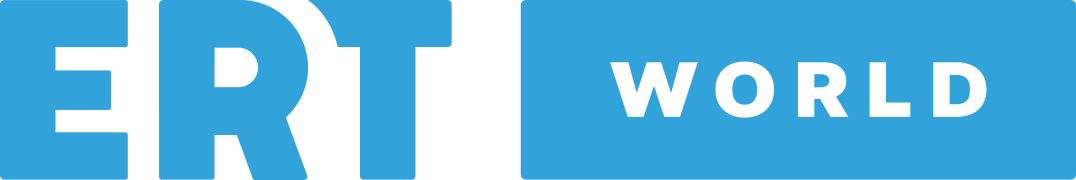 